Приложение № 1(1) к Регламенту технологического присоединенияДата оплаты договора ____.____.20____г.                                                 № п/п _______________.Оплату проверил ______________        _____________________        _____________________                                                             (должность)                                             (подпись)                                                  (Ф.И.О.)- - - - - - - - - - - - - - - - - - - - - - - - - - - - - - - - - - - - - - - - - - - - - - - - - - - - - - - - - - - - - - - - - - - - - - - - - - - - - - -  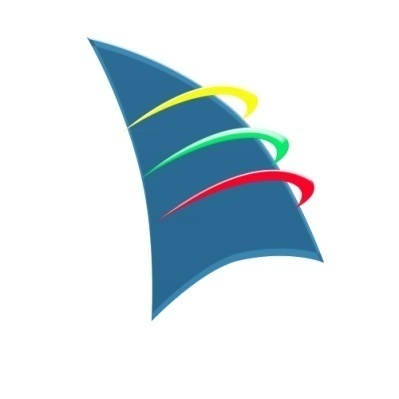 ДОГОВОР № об осуществлении технологического присоединенияк электрическим сетям(для физических лиц в целяхтехнологического присоединения энергопринимающихустройств, максимальная мощность которых составляет до 15кВт включительно (с учетом ранее присоединенных в даннойточке присоединения энергопринимающих устройств) и которыеиспользуются для бытовых и иных нужд, не связанныхс осуществлением предпринимательской деятельности) (или) объектов микрогенерацииг. Ульяновск                                                                                                         «      »                20__ г.Акционерное общество «Ульяновская сетевая компания», именуемое в дальнейшем сетевой организацией, в лице _________________________________________, действующего на основании __________________, с одной стороны, и ________________________________________________________________________________________________________________________(фамилия, имя, отчество заявителя, серия, номер и дата выдачи паспорта или иного документа,__________________________________________________________________________________, удостоверяющего личность в соответствии с законодательством Российской Федерации)именуемый в дальнейшем заявителем с другой стороны, вместе именуемые Сторонами, заключили настоящий договор о нижеследующем:I. Предмет договора    1.  По  настоящему  договору  сетевая  организация  принимает  на  себя  обязательства     по     осуществлению    технологического    присоединения энергопринимающих    устройств      и  (или)     объектов    микрогенерации заявителя        (далее      -       технологическое         присоединение) _________________________________________________________________________________________,               			(наименование энергопринимающих устройств)в  том  числе  по обеспечению готовности объектов электросетевого хозяйства (включая  их  проектирование, строительство, реконструкцию) к присоединению энергопринимающих устройств и (или) объектов микрогенерации, урегулированию  отношений   с   третьими   лицами   в  случае  необходимости  строительства (модернизации)  такими  лицами  принадлежащих  им  объектов электросетевого хозяйства  (энергопринимающих  устройств,  объектов  электроэнергетики),  с учетом следующих характеристик:максимальная мощность присоединяемых энергопринимающих устройств _______ (кВт);категория надежности ______;класс напряжения электрических сетей, к которым осуществляется технологическое присоединение _______ (кВ);максимальная мощность ранее присоединенных энергопринимающих устройств _______ (кВт);максимальная мощность присоединяемых объектов микрогенерации ______ (кВт);максимальная мощность ранее присоединенных объектов микрогенерации _______ (кВт) Заявитель обязуется оплатить расходы на технологическое присоединение в соответствии с условиями настоящего договора.    2. Технологическое присоединение необходимо для электроснабжения _____________________________,                    								    (наименование объектов заявителя)расположенных (которые будут располагаться) __________________________________________________.                   							(место нахождения объектов заявителя)3. Точка (точки) присоединения указана в технических условиях для присоединения к электрическим сетям (далее - технические условия) и располагается на расстоянии _______ метров <2> от границы участка заявителя, на котором располагаются (будут располагаться) присоединяемые объекты заявителя.4. Технические условия являются неотъемлемой частью настоящего договора и приведены в приложении.Срок действия технических условий составляет ______ год (года) со дня заключения настоящего договора.5. Срок выполнения мероприятий по технологическому присоединению составляет  ________ со дня заключения настоящего договора.II. Обязанности сторон6. Сетевая организация обязуется:надлежащим образом исполнить обязательства по настоящему договору, в том числе по выполнению возложенных на сетевую организацию мероприятий по технологическому присоединению (включая урегулирование отношений с иными лицами) до границ участка, на котором расположены присоединяемые энергопринимающие устройства и (или) объекты микрогенерации заявителя, указанные в технических условиях;в течение _____ рабочих дней со дня уведомления заявителем сетевой организации о выполнении им технических условий осуществить проверку выполнения технических условий заявителем, провести с участием заявителя осмотр (обследование) присоединяемых энергопринимающих устройств и (или) объектов микрогенерации заявителя;не позднее _____ рабочих дней со дня проведения осмотра (обследования), указанного в абзаце третьем настоящего пункта, с соблюдением срока, установленного пунктом 5 настоящего договора, осуществить фактическое присоединение энергопринимающих устройств и (или) объектов микрогенерации заявителя к электрическим сетям, фактический прием (подачу) напряжения и мощности, составить при участии заявителя акт об осуществлении технологического присоединения и направить его заявителю.7. Сетевая организация при невыполнении заявителем технических условий в согласованный срок и наличии на дату окончания срока их действия технической возможности технологического присоединения вправе по обращению заявителя продлить срок действия технических условий. При этом дополнительная плата не взимается.8. Заявитель обязуется:надлежащим образом исполнить обязательства по настоящему договору, в том числе по выполнению возложенных на заявителя мероприятий по технологическому присоединению в пределах границ участка, на котором расположены присоединяемые энергопринимающие устройства и (или) объекты микрогенерации заявителя, указанные в технических условиях;после выполнения мероприятий по технологическому присоединению в пределах границ участка заявителя, предусмотренных техническими условиями, уведомить сетевую организацию о выполнении технических условий и представить копии разделов проектной документации, предусматривающих технические решения, обеспечивающие выполнение технических условий, в том числе решения по схеме внешнего электроснабжения (схеме выдачи мощности объектов по производству электрической энергии), релейной защите и автоматике, телемеханике и связи, в случае, если такая проектная документация не была представлена заявителем в сетевую организацию до направления заявителем в сетевую организацию уведомления о выполнении технических условий (если в соответствии с законодательством Российской Федерации о градостроительной деятельности разработка проектной документации является обязательной);принять участие в осмотре (обследовании) присоединяемых энергопринимающих устройств и (или) объектов микрогенерации сетевой организацией;после осуществления сетевой организацией фактического присоединения энергопринимающих устройств и (или) объектов микрогенерации заявителя к электрическим сетям, фактического приема (подачи) напряжения и мощности подписать акт об осуществлении технологического присоединения либо представить мотивированный отказ от подписания в течение ______ рабочих дней со дня получения указанного акта от сетевой организации;надлежащим образом исполнять указанные в разделе III настоящего договора обязательства по оплате расходов на технологическое присоединение.9. Заявитель вправе при невыполнении им технических условий в согласованный срок и наличии на дату окончания срока их действия технической возможности технологического присоединения обратиться в сетевую организацию с просьбой о продлении срока действия технических условий.III. Плата за технологическое присоединениеи порядок расчетов    10.  Размер  платы  за технологическое присоединение определяется в соответствии с решением ___________________________________________________________________________________________________                            (наименование органа исполнительной власти  в области государственного регулирования тарифов)от _______ N ________ и составляет _________ рублей _____ копеек.    11.  Внесение  платы  за  технологическое  присоединение осуществляется заявителем в следующем порядке: __________________________________________________________________________________________________.      (указываются порядок и сроки внесения платы за технологическое  присоединение)12. Датой исполнения обязательства заявителя по оплате расходов на технологическое присоединение считается дата внесения денежных средств в кассу или на расчетный счет сетевой организации.IV. Разграничение балансовой принадлежности электрическихсетей и эксплуатационной ответственности сторон13. Заявитель несет балансовую и эксплуатационную ответственность в границах своего участка, сетевая организация - до границ участка заявителя.V. Условия изменения, расторжения договораи ответственности сторон14. Настоящий договор может быть изменен по письменному соглашению сторон или в судебном порядке.15. Договор может быть расторгнут по требованию одной из сторон по основаниям, предусмотренным Гражданским кодексом Российской Федерации.16. Заявитель вправе при нарушении сетевой организацией указанных в настоящем договоре сроков технологического присоединения в одностороннем порядке расторгнуть настоящий договор.Нарушение заявителем установленного договором срока осуществления мероприятий по технологическому присоединению (в случае, если техническими условиями предусмотрен поэтапный ввод в работу энергопринимающих устройств, - мероприятий, предусмотренных очередным этапом) на 12 и более месяцев при условии, что сетевой организацией в полном объеме выполнены мероприятия по технологическому присоединению, срок осуществления которых по технологическому присоединению, срок осуществления которых по договору наступает ранее нарушенного заявителем срока осуществления мероприятий по технологическому присоединению, может служить основанием для расторжения договора по требованию сетевой организации по решению суда.17. Сторона договора, нарушившая срок осуществления мероприятий по технологическому присоединению, предусмотренный договором, в случае, если плата за технологическое присоединение по договору составляет 550 рублей (1100 рублей - при одновременном технологическом присоединении энергопринимающих устройств и объектов микрогенерации), обязана уплатить другой стороне неустойку, равную 5 процентам от указанного общего размера платы за технологическое присоединение по договору за каждый день просрочки. При этом совокупный размер такой неустойки при нарушении срока осуществления мероприятий по технологическому присоединению заявителем не может превышать размер неустойки, определенный в предусмотренном настоящим абзацем порядке за год просрочки.Сторона договора, нарушившая срок осуществления мероприятий по технологическому присоединению, предусмотренный договором, в случае, если плата за технологическое присоединение по договору превышает 550 рублей (1100 рублей - при одновременном технологическом присоединении энергопринимающих устройств и объектов микрогенерации), обязана уплатить другой стороне неустойку, равную 0,25 процента от указанного общего размера платы за каждый день просрочки. При этом совокупный размер такой неустойки при нарушении срока осуществления мероприятий по технологическому присоединению заявителем не может превышать размер неустойки, определенный в предусмотренном настоящим абзацем порядке за год просрочки.Сторона договора, нарушившая срок осуществления мероприятий по технологическому присоединению, предусмотренный настоящим договором, обязана уплатить понесенные другой стороной договора расходы в размере, определенном в судебном акте, связанные с необходимостью принудительного взыскания неустойки, предусмотренной абзацем первым или вторым настоящего пункта, в случае необоснованного уклонения либо отказа от ее уплаты.18. За неисполнение или ненадлежащее исполнение обязательств по настоящему договору стороны несут ответственность в соответствии с законодательством Российской Федерации.19. Стороны освобождаются от ответственности за частичное или полное неисполнение обязательств по настоящему договору, если оно явилось следствием обстоятельств непреодолимой силы, возникших после подписания сторонами настоящего договора и оказывающих непосредственное воздействие на выполнение сторонами обязательств по настоящему договору.VI. Порядок разрешения споров20. Споры, которые могут возникнуть при исполнении, изменении и расторжении настоящего договора, стороны разрешают в соответствии с законодательством Российской Федерации.VII. Заключительные положения21. Настоящий договор считается заключенным с даты поступления подписанного заявителем экземпляра настоящего договора в сетевую организацию.22. Настоящий договор составлен и подписан в 2 экземплярах, по одному для каждой из сторон.Реквизиты СторонСетевая организацияЗаявитель(наименование сетевой организации)(фамилия, имя, отчество)(место нахождения)ИНН/КПП _________________________(серия, номер, дата и место выдачи паспорта или иного документа, удостоверяющего личность в соответствии с законодательством Российской Федерации)(серия, номер, дата и место выдачи паспорта или иного документа, удостоверяющего личность в соответствии с законодательством Российской Федерации)(серия, номер, дата и место выдачи паспорта или иного документа, удостоверяющего личность в соответствии с законодательством Российской Федерации)р/с ________________________________ИНН (при наличии)к/с ________________________________Место жительства __________________(должность, фамилия, имя, отчество лица,(должность, фамилия, имя, отчество лица,действующего от имени сетевой организации)(подпись)(подпись)М.П.